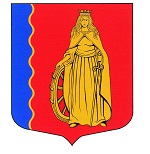 МУНИЦИПАЛЬНОЕ ОБРАЗОВАНИЕ«МУРИНСКОЕ ГОРОДСКОЕ ПОСЕЛЕНИЕ»ВСЕВОЛОЖСКОГО МУНИЦИПАЛЬНОГО РАЙОНАЛЕНИНГРАДСКОЙ ОБЛАСТИАДМИНИСТРАЦИЯПОСТАНОВЛЕНИЕ25.11.2021                                                                                                 № 305        г. МуриноО внесении изменений в приложение к муниципальной программе «Адресная социальная поддержка жителей муниципального образования «Муринское городское поселение» Всеволожского муниципального района Ленинградской области на 2021-2023 гг.», утверждённую постановлением от 23.12.2020 № 319В соответствии со ст.179 Бюджетного кодекса Российской Федерации, Федеральным законом от 06.10.2003 №131-ФЗ «Об общих принципах организации местного самоуправления в Российской Федерации», решением совета депутатов от 15.12.2020 № 121 «О бюджете муниципального образования «Муринское городское поселение» Всеволожского муниципального района Ленинградской области на 2021 год и на плановый период 2022 и 2023 годов», администрация МО «Муринское городское поселение» Всеволожского муниципального района Ленинградской областиПОСТАНОВЛЯЕТ:Внести следующие изменения в приложение к муниципальной программе «Адресная социальная поддержка жителей муниципального образования «Муринское городское поселение» Всеволожского муниципального района Ленинградской области на 2021-2023 гг.» (далее – Программа), утверждённой постановлением администрации МО «Муринское городское поселение» Всеволожского муниципального района Ленинградской области от 23.12.2020              № 319: Раздел 1 таблицы приложения к Программе «Основные мероприятия в рамках реализации муниципальной программы «Адресная социальная поддержка жителей муниципального образования «Муринское городское поселение» Всеволожского муниципального района Ленинградской области на 2021-2023 гг.» изложить в новой редакции, согласно приложению к настоящему постановлению. Опубликовать постановление в газете «Муринская панорама» и на официальном сайте муниципального образования в информационно-телекоммуникационной сети Интернет.Настоящее постановление вступает в силу со дня его подписания.Контроль за исполнением настоящего постановления возложить на заместителя главы администрации Лёвину Г.В.Глава администрации    					 	                А.Ю. БеловПриложение к постановлению администрации МО «Муринское городское поселение» Всеволожского муниципального района Ленинградской области № 305 от «25» ноября 2021г.Приложение к программе «Адресная социальная поддержка жителей муниципального образования «Муринское городское поселение» Всеволожского муниципального района Ленинградской области на 2021-2023 гг.», утверждённой постановлением от 23.12.2020 № 319 Основные мероприятия в рамках реализации муниципальной программы «Адресная социальная поддержка жителей муниципального образования «Муринское городское поселение» Всеволожского муниципального района Ленинградской области на 2021-2023 гг.»№п/пМероприятия по реализации программыИсточники финансированияСрок исполнения мероприятияВсего (тыс. руб.)Объем финансирования по годам (тыс. руб.)Объем финансирования по годам (тыс. руб.)Объем финансирования по годам (тыс. руб.)Ответственный за выполнение мероприятия программыРезультаты выполнения мероприятия программы 202120222023123456789101.Оказание единовременной материальной помощи в денежной форме малоимущим и социально незащищённым категориям населения, в том числе денежные выплаты отдельным категориям граждан, приобретение подарочной и сувенирной продукции Оказание единовременной материальной помощи в денежной форме малоимущим и социально незащищённым категориям населения, в том числе денежные выплаты отдельным категориям граждан, приобретение подарочной и сувенирной продукции Оказание единовременной материальной помощи в денежной форме малоимущим и социально незащищённым категориям населения, в том числе денежные выплаты отдельным категориям граждан, приобретение подарочной и сувенирной продукции Оказание единовременной материальной помощи в денежной форме малоимущим и социально незащищённым категориям населения, в том числе денежные выплаты отдельным категориям граждан, приобретение подарочной и сувенирной продукции Оказание единовременной материальной помощи в денежной форме малоимущим и социально незащищённым категориям населения, в том числе денежные выплаты отдельным категориям граждан, приобретение подарочной и сувенирной продукции Оказание единовременной материальной помощи в денежной форме малоимущим и социально незащищённым категориям населения, в том числе денежные выплаты отдельным категориям граждан, приобретение подарочной и сувенирной продукции Оказание единовременной материальной помощи в денежной форме малоимущим и социально незащищённым категориям населения, в том числе денежные выплаты отдельным категориям граждан, приобретение подарочной и сувенирной продукции Оказание единовременной материальной помощи в денежной форме малоимущим и социально незащищённым категориям населения, в том числе денежные выплаты отдельным категориям граждан, приобретение подарочной и сувенирной продукции 1.1Семьям, имеющим детей, нуждающихся в дорогостоящем лечении после перенесённой операции или его длительной тяжёлой болезниБюджетГП2021 - 2023195,00078,00117,00Администрация Предоставление адресной помощи в виде единовременных выплат из бюджета МО1.1Семьям, имеющим детей, нуждающихся в дорогостоящем лечении после перенесённой операции или его длительной тяжёлой болезниФедеральный бюджет2021 - 2023----Администрация Предоставление адресной помощи в виде единовременных выплат из бюджета МО1.1Семьям, имеющим детей, нуждающихся в дорогостоящем лечении после перенесённой операции или его длительной тяжёлой болезниРегиональный бюджет2021 - 2023----Администрация Предоставление адресной помощи в виде единовременных выплат из бюджета МО1.2Социально незащищённым категориям граждан при экстремальных жизненных ситуациях, несчастных случаях (пожар, авария, катастрофа)БюджетГП2021 - 2023419,0068,00156,00195,00Администрация Предоставление адресной помощи в виде единовременных выплат из бюджета МО1.2Социально незащищённым категориям граждан при экстремальных жизненных ситуациях, несчастных случаях (пожар, авария, катастрофа)Федеральный бюджет2021 - 2023----Администрация Предоставление адресной помощи в виде единовременных выплат из бюджета МО1.2Социально незащищённым категориям граждан при экстремальных жизненных ситуациях, несчастных случаях (пожар, авария, катастрофа)Региональный бюджет2021 - 2023----Администрация Предоставление адресной помощи в виде единовременных выплат из бюджета МО1.3Приобретение подарочной и сувенирной продукции социально незащищённым категориям гражданБюджетГП2021 - 2023166,00166,0000Администрация Предоставление адресной помощи в виде подарочной и сувенирной продукции1.3Приобретение подарочной и сувенирной продукции социально незащищённым категориям гражданФедеральный бюджет2021 - 2023----Администрация Предоставление адресной помощи в виде подарочной и сувенирной продукции1.3Приобретение подарочной и сувенирной продукции социально незащищённым категориям гражданРегиональный бюджет2021 - 2023----Администрация Предоставление адресной помощи в виде подарочной и сувенирной продукции